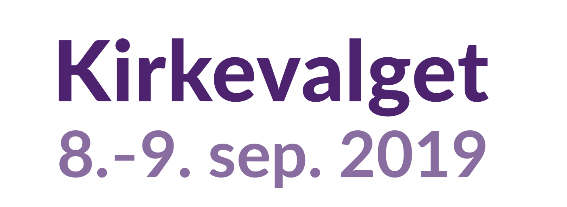 Kandidater til menighetsrådsvalget i Høybråten, Fossum og Stovner menighetMenighetsrådet i Høybråten, Fossum og Stovner menighet har nominert følgende kandidater til menighetsrådsvalget 2019:Kirsten Antonie Jensen Landsverk, 65 årbor i Grindbakken, og er pensjonist. Jeg har tidligere arbeidet som sykepleier/sykepleielærer.Jeg vil styrke, utvikle og ivareta de ulike tilbud menigheten har i dag. Jeg ønsker å videreutvikle tilbudet til barn og unge mht trygge fellesskapsarenaer, og spre det kristne budskap.Hanne Gurine Aanensen, 43 årbor i Tangerudbakken. Jeg arbeider som teamleder. Jeg er opptatt av aktiviteter for barn og unge. Videre ønsker jeg fortsatt å delta i arbeidet med den årlige julemessa. Det er viktig for meg å arbeide for å øke interessen for kirken og det den har å tilby for de som bor i menigheten.Knut Ragnvald Moe, 76 årbor i Tjonerudveien, og er pensjonist. Jeg har tidligere arbeidet som ingeniør.Jeg er opptatt av samarbeid og ønsker å arbeide for at alle skal føle seg velkommen i menigheten, i kirkene og i de forskjellige aktivitetene.Aase Britt Andersen, 67 årbor i Oddvar Solbergs vei, og er pensjonist. Jeg arbeider fortsatt som menighetssekretær.Jeg vil arbeide for et godt miljø og en kirke som er inkluderende og åpen for alle. Jeg ønsker å styrke det gode arbeidet som er etablert – særlig ungdomsarbeidet.Anette Marie Bøe Thorkildson, 49 årbor i Høybråtenveien.Jeg har stilt meg til disposisjon for å delta i videreutvikling av det pågående menighetsrådsarbeidet.Kenneth Fløistad Ellefsen, 37 årbor i Ospelia, Hagan. Jeg arbeider som høyskolelektor og stipendiat.Jeg er opptatt av gudstjenesteliv og gudstjenestedeltagelse, samt diakoni og sjelesorg. Jeg ønsker å arbeide for et ennå sterkere diakonalt arbeid i menigheten, som kan bidra til å skape økt kontakt mellom Den norske kirke og bydelens befolkning, spesielt i møte med ensomme unge og eldre. Jeg ønsker at menigheten kan framstå som flerkulturell, og vil gjerne arbeide for økt gudstjenestedeltagelse og bidra til at flere finner gudstjenesten som betydningsfull i troslivet.Tone Elisabeth Bakken, 55 årbor i Stovnerveien. Jeg arbeider som lektor i den videregående skole.Jeg er opptatt av at kirken kan være et tilbud for folk i alle aldere, og ønsker å arbeide for at det fortsatt skal være et stort aktivitetsnivå i kirkene. Jeg ønsker også å arbeide for dåp, barn og unge.Rima Justine Rajendram, 28 årbor i Veitvetstubben.Jeg har stilt meg til disposisjon for å delta i videreutvikling av det pågående menighetsrådsarbeidet.Jorid Næss-Torheim, 50 årbor i Skanseveien. Jeg arbeider som operasjonssykepleier.Jeg er opptatt av og vil arbeide for at det finnes gode møteplasser og at alle skal føle seg hjemme i menigheten.Solvor Holter, 40 årbor i Stovnerlia. Jeg arbeider som norsklærer i voksenopplæringen.Jeg er opptatt av at kirken må ha Guds ord som rettesnor. Jeg ønsker å arbeide for å ha bønne- og lovsangskvelder, samt utadrettede møter med fokus på evangeliet.Øivind Kittelsaa, 39 årbor i Nico Hambros vei. Jeg arbeider som lærer på en ungdomsskole.Jeg er opptatt av samhørighet og inkludering. Jeg vil arbeide for å ta vare på og utvikle de lokale fellesskapene i de tre kirkene.Inger Elisabeth Kristiansen, 69 årbor i Vestlisvingen, og er pensjonist. Jeg hara tidligere arbeidet som økonom.Jeg ønsker å ha en åpen kirke med plass for alle. Jeg vil arbeide for å videreutvikle det gode samarbeidet i våre kirker.Tone Gjerald, 61 årbor i Jacobine Ryes vei. Jeg arbeider som sekretær.Jeg er opptatt av at alle skal føle seg velkommen i menigheten. Jeg er særlig opptatt av tilbudet til barn og unge. I menighetsrådet vil jeg gjerne arbeide med teologiske spørsmål.